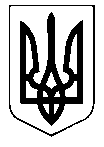 МОГИЛІВСЬКА ФІЛІЯ І-ІІ СТУПЕНІВ ОПОРНОГО КОМУНАЛЬНОГО ЗАКЛАДУ«МОГИЛІВСЬКА ЗАГАЛЬНООСВІТНЯ ШКОЛА І-ІІІ СТУПЕНІВ ім. І.М. Шишканя»МОГИЛІВСЬКОЇ СІЛЬСЬКОЇ РАДИ вул. .Центральна, 65, с. Могилів, Царичанський район, Дніпропетровська область, 51041 тел. (05690)6-31-35  E-mail : mojiliv2@gmail.comТривалість уроків та перервЗавідувач філії                                           С.С. МашураУрокПерерва1 клас18.30-9.059.05-9.201 клас29.20-9.559.55-10.251 клас310.25-11.0011.00-11.301 клас411.30-12.0512.05-12.251 клас512.15-13.0013.00-13.153-4клас18.30-9.109.10-9.203-4клас29.20-10.0010.00-10.253-4клас310.25-11.0511.05-11.303-4клас411.30-12.1012.10-12.253-4клас512.25-13.0513.05-13.153-4клас613.15-13.5513.55-14.205-9клас18.30-9.159.15-9.255-9клас29.25-10.1010.10-10.305-9клас310.30-11.1511.15-11.355-9клас411.35-12.2012.20-12.305-9клас512.30-13.1513.15-13.255-9клас613.25-14.1014.10-14.205-9клас714.20-15.05